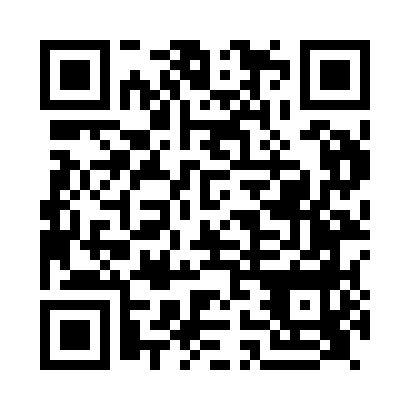 Prayer times for Peckham, Greater London, UKMon 1 Apr 2024 - Tue 30 Apr 2024High Latitude Method: Angle Based RulePrayer Calculation Method: Islamic Society of North AmericaAsar Calculation Method: HanafiPrayer times provided by https://www.salahtimes.comDateDayFajrSunriseDhuhrAsrMaghribIsha1Mon4:586:351:045:317:349:112Tue4:566:321:045:327:369:133Wed4:536:301:035:347:389:154Thu4:506:281:035:357:399:175Fri4:486:261:035:367:419:196Sat4:456:231:025:377:439:217Sun4:426:211:025:387:449:238Mon4:406:191:025:397:469:269Tue4:376:171:025:417:489:2810Wed4:346:151:015:427:499:3011Thu4:316:121:015:437:519:3212Fri4:296:101:015:447:539:3413Sat4:266:081:015:457:549:3714Sun4:236:061:005:467:569:3915Mon4:206:041:005:477:589:4116Tue4:186:011:005:497:599:4417Wed4:155:591:005:508:019:4618Thu4:125:5712:595:518:039:4819Fri4:095:5512:595:528:049:5120Sat4:065:5312:595:538:069:5321Sun4:045:5112:595:548:089:5622Mon4:015:4912:595:558:099:5823Tue3:585:4712:585:568:1110:0024Wed3:555:4512:585:578:1310:0325Thu3:525:4312:585:588:1410:0526Fri3:495:4112:585:598:1610:0827Sat3:465:3912:586:008:1810:1128Sun3:445:3712:586:018:1910:1329Mon3:415:3512:576:028:2110:1630Tue3:385:3312:576:038:2210:18